PERANCANGAN TAHUNAN AKTIVITI BADAN KOKURIKULUM __WUSHU TAI CHI______ TAHUN 2021Guru Penasihat :	1.  PN. LEE AI LY	                 3.  PN. GOH SAW LING                                                    2.  CIK LIANG HONG             4.  PN. NORSHAKINA BT. ABDUL HAMID Disediakan oleh :	______________________					Disahkan oleh :	________________________			   ( LOO TSE QING)			                                                         ( Pn. LEE AI LY)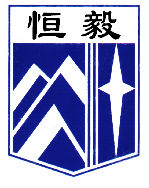 槟城恒毅(国民型)中学SEK.MEN.JEN.KEB.HENG EEPULAU PINANG99, JALAN HAMILTON, 11600 PULAU PINANGTEL : +604-2824402FAX : +604-2832461Bil.AktivitiObjektifTarikh PelaksanaanKumpulan Sasaran1.Perjumpaa  kali pertama ahli-ahli lama.Taklimat kepada ahli-ahli .Pengenalan guru-guru penasihat.Memperkenalkan guru-guru penasihat.Mengukuhkan interaksi dan integrasi dalam kalangan ahli-ahli dengan guru-guru penasihat dan AJK.Memperkukuhkan disiplin ahli-ahli.Membuat persembahan Tai Chi oleh Teng Kai Sheng (5E2)Januari 23/1/2021Ahli-ahli lama. Semua guru penasihat2.Peraturan Badan Wushu Tai Chi .Memperkenalkan seni pertahanan wushu.Menyemai semangat seni pertahanan wushu.Memahami teknik dan kemahiran Wushu Tai Chi.Februari27/2/2021Semua ahli.3.Kemahiran Tui shou dan Quan ShuMenjalani Pertandingan Kuiz Wushu Tai Chi secara online. Latihan Tambahan Utk Mempraktikkkan dan mengukuhkan Kemahiran Quan Shu.Mac13/3/202127/3/2021Semua ahli 4. Kemahiran Teknik Asas Tai Chi ( ahli baru )Memahami teknik dan kemahiran Quan ShuMempraktikkan kemahiran Quan Shu.Latihan Tambahan.April10/4/202124/4/2021Semua ahliSemua ahli5.Pertandingan Quan ShuMenjalankan pertandingan Quan shu.Mei08/5/2021Semua ahli6.Mesyuarat Agung TahunanPenyerahan Laporan Tahunan Bendahari, Laporan Tahunan Setiausaha.Pemilihan AJK Tahun 2021/2022Jun26/6/2021Semua ahli.Semua guru penasihat.7.Latihan Tao Quan, Tui ShouLatihan Ba Bu QuanMenjalankan latihan Tao Quan, Tui Shou dan Latihan Ba Bu Quan.Ogos14/8/2021Semua ahli8.Latihan Tao Quan, Tui ShouLatihan Ba Bu QuanMenjalankan latihan Tao Quan, Tui Shou dan Latihan Ba Bu QuanMenjalankan latihan Tao Quan, Tui Shou dan Latihan Ba Bu QuanSeptember11/9/202125/9/2021Semua ahli9. Pertandingan Tui ShouMajlis PerpisahanMenjalankan pertandingan Tui ShouMengadakan jamuan untuk Majlis Perpisahan Oktober09/10/202123/10/21Semua ahli Semua ahli10.Latihan Lo Han QuanMenjalankan latihan Lo Han QuanNovember27/11/2021Semua ahli11.Persembahan Wushu Tai ChiSemua ahli menjalankan persembahan.Disember11/12/2021Semua ahli